Chủ đề: [Giải toán 6 sách kết nối tri thức với cuộc sống] tập 2 - Luyện tập chung trang 41Dưới đây Đọc tài liệu xin gợi ý trả lời Bài 7.25 trang 41 SGK Toán lớp 6 Tập 2 sách Kết nối tri thức với cuộc sống theo chuẩn chương trình mới của Bộ GD&ĐT:Giải Bài 7.25 trang 41 Toán lớp 6 Tập 2 Kết nối tri thứcCâu hỏi : Theo báo điện tử VINANET (14-2-2020), năm 2019 Việt Nam sản xuất khoảng 201 nghìn tấn hạt tiêu. Như vậy, sản lượng tiêu Việt Nam chiếm khoảng 30% sản lượng hạt tiêu toàn thế giới. Em hãy tính sản lượng hạt tiêu đã sản xuất trên toàn thế giới vào năm 2019.GiảiSản lượng hạt tiêu đã sản xuất trên toàn thế giới vào năm 2019 là: (nghìn tấn)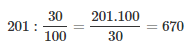 Vậy năm 2019 trên toàn thế giới sản xuất được 670 nghìn tấn hạt tiêu.-/-Vậy là trên đây Đọc tài liệu đã hướng dẫn các em hoàn thiện phần giải toán 6: Bài 7.25 trang 41 Toán lớp 6 Tập 2 Kết nối tri thức. Chúc các em học tốt.